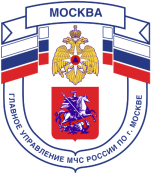 Главное управление МЧС России по г. МосквеУправление по Троицкому и Новомосковскому АО1 региональный отдел надзорной деятельности и профилактической работы108814, г. Москва, поселение Сосенское, поселок Газопровод, д. 15, телефон: 8(495)817-60-74,	E-mail: tinao1@gpn.moscow	О ПРАВИЛАХ ПОЖАРНОЙ БЕЗОПАСНОСТИ В ЖИЛЫХ ДОМАХ!Территории, прилегающие к жилым домам и подсобным строениям, должны постоянно содержаться в чистоте и порядке. Отходы и сгораемый мусор должны вовремя вывозиться со двора.Разводить костры для сжигания мусора разрешается только в безветренную погоду на расстоянии не менее 50 метров от зданий и сооружений. Сжигание отходов и мусора должно проводиться по контролем. После окончания работ костер должен быть залит водой.В подсобных помещениях, чердаках и подвалах запрещается пользоваться открытым огнем и курить. Двери чердаков и подвалов должны быть постоянно закрыты на замки.При использовании печами:- запрещается применять для розжига бензин, керосин и другие горючие жидкости;- запрещается оставлять топящиеся печи без присмотра и поручать их топку детям;- запрещается перекаливать печи;- хранить сгораемые материалы рядом с печью;- на сгораемом полу необходимо прибить металлический предтопочный лист размером не менее 50х70 сантиметров;- не допускать сушку дров, одежды и других сгораемых материалов в непосредственной близости от печейНЕОБХОДИМО:очищать дымоходы и печи от сажи перед началом отопительного сезона, а также в течении всего отопительного сезона не реже:- раз в 3 месяца – для отопительных печей;- раз в 2 месяца – для печей и очагов непрерывного действия;- раз в месяц – для кухонных плит, своевременно устранять дефекты в печных трубах.5. Категорически запрещается отогревать замерзшие трубы водоснабжения, отопления и канализации открытым огнем. Для этих целей используйте нагретый песок, горячую воду или пар.6. При эксплуатации электросетей:- во избежание перегрузок не допускайте эксплуатацию сразу нескольких мощных потребителей тока: обогревателей, электроплиток, электрочайников, стиральных машин и т.п.;- не эксплуатируйте электропроводку с поврежденной и неисправной изоляцией;- запрещается устанавливать включенные электроплитки, утюги и другие электронагревательные приборы на сгораемые основания и подставки;- не оставляйте включенными электроприборы, надолго уходя из комнаты или квартиры;- запрещается использовать некалиброванные плавкие вставки («жучки») и самодельные аппараты защиты от перегрузок и короткого замыкания;- не эксплуатируйте электрообогреватели без терморегуляторов;- не располагайте электрообогреватели возле мебели, занавесок и других горючих предметов;- не накрывайте электрообогреватели сгораемыми материалами, не сушите на них одежду и обувь.7. не оставляйте малолетних детей в квартире одних на длительное время, убирайте спички в недоступные для них места. Любые игры для детей с огнем должны немедленно пресекаться.8. Не курите в постели, именно по этой причине часто происходят пожары и гибнут люди.9. В общественных помещениях запрещается:- устанавливать на лестничных площадках, под лестницами, в местах выходов и т.п. мебель, велосипеды, горючие и загромождающие предметы;- устраивать в лестничных клетках кладовые;- хранить легковоспламеняющиеся и другие горючие вещества.Телефон пожарной охраны – 101Единый телефон доверия ГУ МЧС России по г. Москве: +7(495) 637-22-22mchs.qov.ru – официальный интернет сайт МЧС России